鷺沼剣友会　　　　　　　年度　　　　　　　学期　納会試合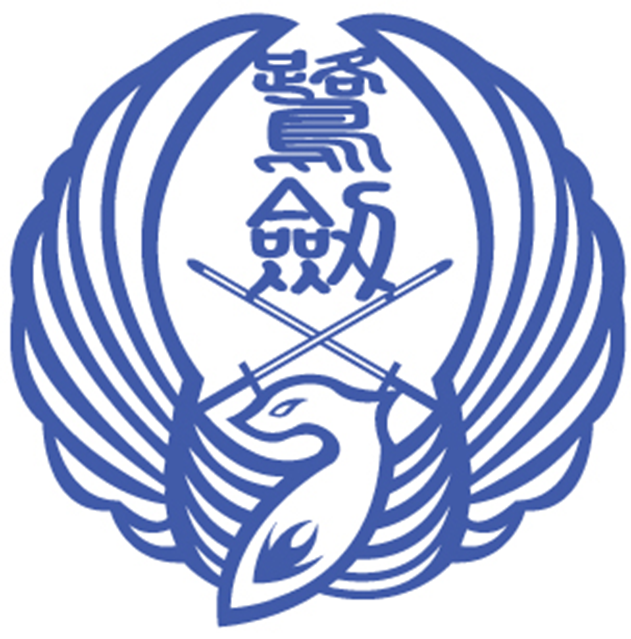 栄光を讃える　　　　　　　　　の部　　　　　　　　　　　　　　　　　　　　　　　　　　　令和　　年　　　月　　　日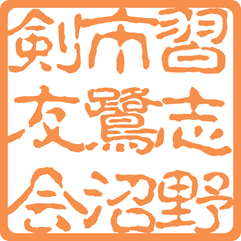 鷺沼剣友会代表　　相原　弘明